Versión Pública de información confidencial Art. 30 LAIP(La información suprimida es de carácter confidencial conforme a los artículos 6 letra “a” y 24 “c” de la Ley del Acceso a la Información Pública, contenido en págs.. 2, 3 y 4 )    2013DOCUMENTO AUTENTICADO
DETRANSFERENCIA DE VEHICULO
OTORGADO PORINSTITUTO INTER AMERICAN O DE COOPERACION PARA LAAGRICULTURAA FAVOR DEMINISTERIO DE AGRICULTURA Y GANADERIAAnte los oficios notariales deJORGE ADALBERTO SALAZAR GRANDE
Abogado y NotarioBSG ASOCIADOS, S.A. DE C.V,San Salvador, El Salvador, C. A.	Tel: 2208-5233NOSOTROS, por una parte, GERARDO ESCUDERO COLUMNA, XXXX, mayor de edad, de nacionalidad XXXXX, de este domicilio, portador de mi Pasaporte de la Organización de Estados Americanos número XXXXXX, actuando en nombre y representación, en mi calidad de APODERADO GENERAL del INSTITUTO INTERAMERICANO DE COOPERACION PARA LA AGRICULTURA, reconocido corno organismo especializado interamericano, con personalidad jurídica internacional de conformidad con la Carta de la Organización de Estados Americanos y su protocolo de Buenos Aires, con sede en la ciudad de San José, República de Costa Rica, con Número de Identificación Tributaría XXXXXXXXXXXXX, en el curso de este documento se denominará "IICA" y por otra parte, PABLO ALCIDES OCHOA QUINTEROS, mayor de edad, Licenciado en XXXXXXX, del domicilio de XXXXXXXXX, departamento de La Libertad, portador de mi Documento Único de Identidad Número XXXXXXXXXXXXXXXX, con Número de Identificación Tributaria cero seis uno cuatro- cero uno cero uno tres uno- cero cero seis- nueve, actuando en nombre y representación del GOBIERNO DE LA REPÚBLICA DE EL SALVADOR, en calidad de titular del MINISTERIO DE AGRICULTURA Y GANADERIA, que en el curso de este documento se denominará "MAG", OTORGAMOS: I. El primer compareciente, manifiesta que IICA es dueño y actual poseedor de un vehículo automotor, de las siguientes características: Placa Número: P- tres dos cuatro cero ocho dos- dos mil once; Clase: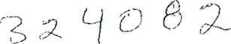 Pick Up; Año: dos mil trece; Marca: Toyota; Modelo: Hilux; Color: Blanco; Tracción:Cuatro por cuatro; Tipo: Cabina doble; Capacidad: Uno punto cincuenta Toneladas;Número de motor: dos K D U dos cinco tres nueve ocho nueve; Chasis Grabado número: M R O F R dos dos G cinco cero cero siete cinco cuatro cero uno siete; Chasis VIN: N/T. II.- Que libre de todo gravamen, el IICA por este medio TRANSFIERE EN PROPIEDAD, en el marco del Memorando de Entendimiento entre el Gobierno de la República de El Salvador en el Ramo de Agricultura y Ganadería y el Instituto Interamericano de Cooperación para la Agricultura, Plan de Agricultura Familiar y Emprendedurismo Rural para la Seguridad Alimentaria y Nutricional (PAF). Programa de Agricultura Familiar para el Encadenamiento Productivo (PAF-CP) y su adenda, el citado vehículo automotor al MAG, haciéndole en consecuencia la tradición del dominio, posesión y demás derechos anexos que sobre el vehículo descrito le corresponden, entregándolo materialmente, junto con las llaves, tarjeta de circulación y accesorios. III. Por su parte, el segundo compareciente, manifiesta que en nombre del MAG acepta la transferencia y tradición del dominio, posesión y demás derechos anexos que recaen sobre el vehículo automotor antes descrito, objeto de este contrato, ^ .¿v./ ftV	my . s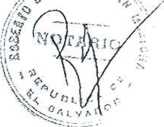 dándose por recibido el mismo en los términos antes relacionados. IV. Ambos contratantes, para los efectos legales de esta transferencia, señalamos como domicilio especial el de esta ciudad, a cuyos tribunales nos sometemos expresamente en caso de acción judicial. V. Nada de lo descrito en el presente contrato, significa renuncia a ios privilegios e inmunidades de que goza el IICA en El Salvador. Hacemos constar que el vehículo entregado se valúa en la cantidad de VEINTITRES MIL TRESCIENTOS CINCUENTA DOLARES DE LOS ESTADOS UNIDOS DE AMERICA CON VEINTIUN CENTAVOS. Así nos expresamos y leído que fue por nosotros lo escrito, íntegramente y en un solo acto, manifiestan que está redactado de acuerdo a sus voluntades, ratifican su contenido y firmamos en la ciudad de San Salvador, a los veintiocho días del mes de junio del año dos mil trece.-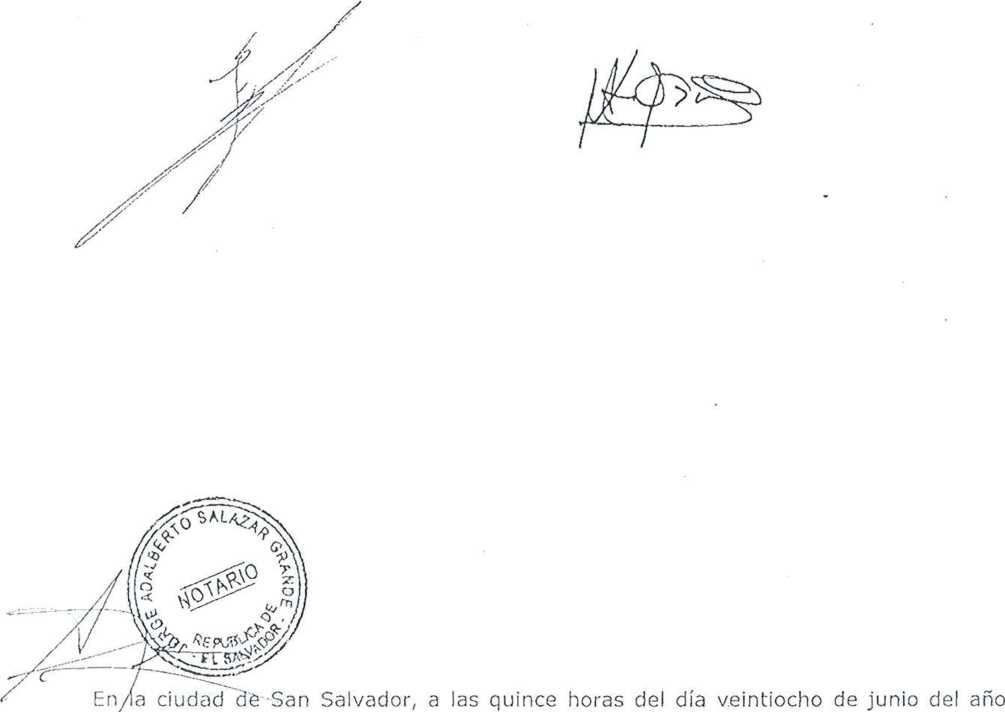 ^iós mil trece. Ante mí, JORGE ADALBERTO SALAZAR GRANDE, notario, de este domicilio, comparecen, por una parte, GERARDO ESCUDERO COLUMNA, de XXXXX años de edad, economista, de nacionalidad XXXXXXX, del domicilio de la ciudad de XXXXXXX, a quien conozco e Identifico con su Pasaporte de la Organización de Estados Americanos número XXXXXX, quien actúa en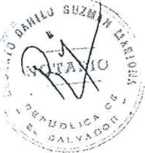 nombre y representación, en calidad de APODERADO GENERAL dei INSTITUTO INTE RAM ERICA NO DE COOPERACION PARA LA AGRICULTURA, reconocido como organismo especializado interamericano, con personalidad jurídica internacional de conformidad con la Carta de la Organización de Estados Americanos y su protocolo de Buenos Aires, con sede en la ciudad de San José, República de Costa Rica, con Número de Identificación Tributaria XXXXXXXXXXXXXXXX, cuya personería al final relacionaré y que en el curso de este documento se denominará el "IICA", y por otra parte, PABLO ALCIDES OCHOA QUINTEROS de XXXXXXXXXXXXX edad, Licenciado en XXXXXXXXXXXX, del domicilio de XXXXXX, departamento de La Libertad, a quien hoy conozco e identifico con su Documento Único de Identidad número XXXXXXXXXXXXXXXXX, con Número de Identificación Tributaria XXXXXXXXXXXXXXXXX, actuando en nombre y representación del MINISTERIO DE AGRICULTURA Y GANADERIA, como Ministro titular del despacho, con Número de Identificación Tributaria cero seis uno cuatro- cero uno cero uno tres uno- cero cero seis- nueve, cuya personería al final relacionaré en este documento llamado el "MAG", quienes ME DICEN: Que reconocen como suyas las firmas puestas al pie del anterior CONTRATO DE TRANSFERENCIA DE UN VEHÍCULO AUTOMOTOR, el cual consta de dos hojas de papel simple, por medio del cual IICA transfiere al MAG un vehículo propiedad de aquel con las siguientes características: Placa Número: P- tres dos cuatro cero ocho dos- dos mil once; Clase: Pick Up; Año: dos mil trece; Marca: Toyota; Modelo: Hilux; Color: Blanco; Tracción: Cuatro por cuatro; Tipo: Cabina doble; Capacidad: Uno punto cincuenta Toneladas; Número de motor: dos K D U dos cinco tres nueve ocho nueve; Chasis Grabado número: M R O F R dos dos G cinco cero cero siete cinco cuatro cero uno siete; Chasis VIN: N/T. Dicho vehículo IICA lo TRANSFIERE EN PROPIEDAD AL MAG en el marco del Memorando de Entendimiento entre el Gobierno de la República de El Salvador en el Ramo de Agricultura y Ganadería y el Instituto Interamericano de Cooperación para la Agricultura, Plan de Agricultura Familiar y Emprendedurismo Rural para la Seguridad Alimentaria y Nutricional (PAF). Programa de Agricultura Familiar para el Encadenamiento Productivo, a favor del MINISTERIO DE AGRICULTURA Y GANADERÍA, haciéndole la tradición del dominio, posesión y demás derechos anexos que sobre el vehículo descrito le corresponden, entregándoselo materialmente, junto con las llaves, tarjeta de circulación y accesorios. Por su parte, el segundo compareciente acepta la transferencia y tradición del dominio, posesión y demás y derechos anexos que sobre, el bien mueble objeto del referido contrato le hace el IICA, 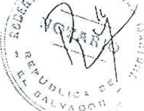 dándose por recibido del mismo. Los comparecientes hacen constar que e! vehículo transferido lo valúan en la suma de VEINTITRES MIL TRESCIENTOS CINCUENTA DOLARES CON VEINTIUN CENTAVOS de los Estados Unidos de América. Yo el notario, DOY FE: A) Que dichas firmas son AUTENTICAS, por haber sido puestas a mi presencia por los otorgantes, quienes reconocen los conceptos contenidos en el referido contrato. B) De ser legítima y suficiente la personería con que actúan los comparecientes señores: 1) GERARDO ESCUDERO COLUMNA, por haber tenido a la vista la Escritura Pública de Poder Generalísimo, otorgada en la ciudad de San José, República de Costa Rica, a las once horas del veintiséis de julio del año dos mil diez, ante los oficios notariales de Irene Mendieta Vargas, en el cual el Ingeniero Víctor Manuel Villalobos Arámbula, en su calidad de Director General con facultades de Apoderado Generalísimo del Instituto Interamericano de Cooperación para la Agricultura otorgó Poder General al señor Gerardo Escudero Columna para realizar actos como el presente, poder que se encuentra debidamente legalizado por las autoridades de la República de Costa Rica, y autenticado por las autoridades consulares General de la República de El Salvador; 2) PABLO ALCIDES OCHOA QUINTEROS, por haber tenido a la vista: a) El ejemplar Diario Oficial Número ciento sesenta y cinco, Tomo número trescientos noventa y seis del seis de septiembre de dos mil doce, que contiene el Acuerdo Ejecutivo Número Trescientos treinta y nueve, por medio del cual se nombra al Licenciado Pablo Alcides Ochoa Quinteros, Ministro de Agricultura y Ganadería, a partir del cinco de septiembre de dos mil doce; b) La Certificación del folio veintisiete frente del Libro de Actas de Juramentación de Funcionarios Públicos que lleva la Presidencia de la República, que contiene la protesta constitucional del Licenciado Pablo Alcides Ochoa Quinteros, de Ministro de Agricultura y Ganadería, por el Presidente de la República, estando facultado para la realización de actos como el presente. Así se expresaron los comparecientes, a quienes expliqué los efectos iegales de esta acta notarial que consta en dos hojas de papel simple; y leído que les fue por mí lo escrito, íntegramente, en un solo acto, manifiestan que está redactado de acuerdo a sus voluntades, ratifican su contenido y firmamos.- DOY FE.-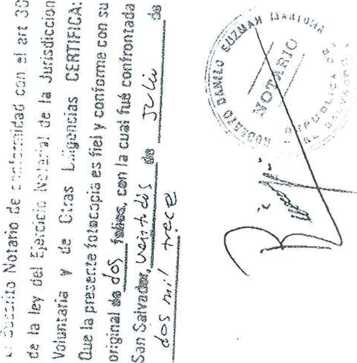 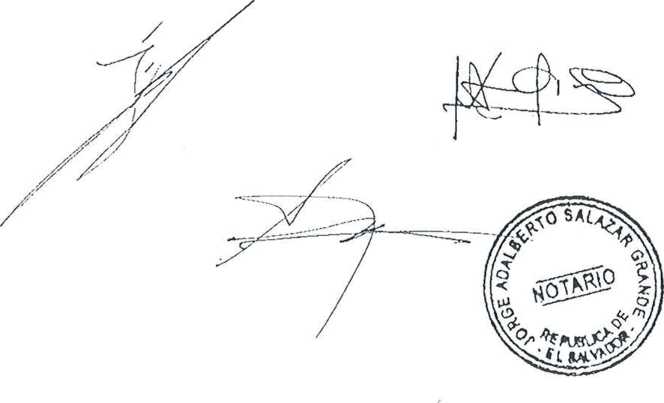 